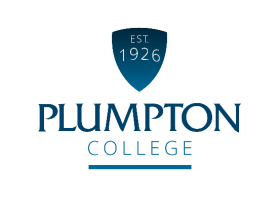 TERM DATES 14+ VOCATIONAL COURSES Academic Year 2018/2019School holiday/inset days:Students are required to attend College when school holiday and inset days occur during College term time.N.B. Yr 11 students last week of term will be w/c 13th May 2019 providing their portfolio is complete and confirmed by tutor.AUTUMN TERM:SCHOOL TERMS 1 & 2Term beginsw/c Monday 10th September 2018Half termMonday 22nd October  – Friday 26th October 2018 (no attendance)Term endsThursday 19th December 2018SPRING TERM:SCHOOL TERMS 3 & 4Term beginsThursday 3rd January 2019Half termMonday 18th – Friday 22nd February 2019 (no attendance)Term endsFriday 5th April 2019SUMMER TERM:SCHOOL TERMS 5 & 6Term beginsTuesday 23rd April 2019Half termTuesday 28th May – Friday 31st May 2018 (no attendance)Term endsThursday 13th June 2019*(* Awards Ceremony Friday 14th June 2019 no attendance)      Bank HolidaysMonday 6th May 2019Monday 27th May 2019oH